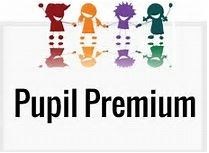 In 2011-2012 the Government launched its Pupil Premium Grant (PPG). This money is sent to schools based on the numbers of pupils in the school who are eligible for Free School Meals (FSM). In 2012-2013, it was expanded to include all children who have been eligible for FSM within the last 6 years. Pupil Premium Grant is given to schools with the aim to raise the attainment of disadvantaged pupils and close the gap between these pupils and their peers. Schools can also apply for Pupil Premium Plus for children who are in local-authority care (Looked After Child) or post LAC. This funding will be managed by the Virtual School Head (VSH) in the local authority that looks after the child. In addition, children whose parents are in the armed forces are eligible for Service Pupil Premium (SPP). Pupil Premium Grant is allocated to initiatives to ensure these pupils reach their full potential, both academically and socially. Although not exclusive, the following barriers have been identified for pupils who receive Pupil Premium funding at The Ellis:Below expected language/literacy and communication on entryLimited experiences and stability in their home lifeLow parental engagementPoor attendanceSocial, Emotional and Mental Health difficultiesAt The Ellis we use the Pupil Premium Grant to:Overcome barriers to learning and provide first quality teaching and staffing to support the needs of this disadvantaged groupSupport a target to improve attendance particularly for children from disadvantaged backgrounds working with PSA with external support from an EWOProvide opportunities for our children to be engaged in physical activities during unstructured times, monitored by Wider Curriculum leadSupport our healthy eating, fun breakfast club lead by PSAProvide an Inclusion team (PSA is also the Pupil Premium Champion and Thrive Champion, The Wider Curriculum lead, SENCO and Headteacher) to support us in overcoming the children's barriers to help close the gapProvide access to outside agency support including Educational Psychology Service, Education Inclusion Services and Play TherapySupport opportunities for our children to gain life experiences and enhanced learning opportunities through accessing school trips, extra-curricular activities and visits from specialist people/groups to support learningOur PrinciplesWe ensure that teaching and learning opportunities meet the needs of all of our pupilsWe ensure that appropriate provision is made for pupils who belong to vulnerable groups, this includes ensuring that the needs of socially disadvantaged pupils are adequately assessed and addressedIn making provision for socially disadvantaged pupils, we recognise that not all pupils who receive free school meals (or have done in the last 6 years) will be socially disadvantagedWe also recognise that not all pupils who are socially disadvantaged are registered or qualify for free school meals. We therefore allocate Pupil Premium with the aim to ensure that all pupils who have additional needs receive the highest quality of personalised provision, which helps them to thrive regardless of their status as disadvantaged or non-disadvantagedPupil Premium will be allocated following a needs analysis, which will identify priority classes, groups or individuals.  Thrive assessments are done on the whole school to support the needs of all children and identify who needs group ThriveOur Current 2019/2020 Pupil Premium Grant is £44,500 Schools can spend this money as they see fit in order to ‘close the gap’ between pupils who are perceived to be ‘disadvantaged’ and other pupils. It is not linked to a specific child but used for overall impact. This funding is provided directly to the school from the Government therefore schools are held accountable for the expenditure and impact of this funding.Please see below to access Pupil Premium Expenditure and Impact Plans for our school:2019-2020 Expenditure Plan2019-2020 Expenditure PlanNumber of pupils and Pupil Premium Grant (PPG) receivedNumber of pupils and Pupil Premium Grant (PPG) receivedTotal number of pupils eligible for PPG as at January 19 census30                      13% of the schoolTotal amount of PPG received£44500Amount received per learner:Amount received per learner:Free School Meal (ever 6)£1320Looked After Child£2300Service Child£300ItemCostDescriptionMonitoring ImpactImpact on School StandardsPSA salary£24909PSA to support vulnerable children and their families eg. Support with attendance, raising aspirations and monitoring well-being. Analyse data half-termly – monitor the progress of children receiving intervention programmes.Provision Map will clearly identify PP children receiving Wave 2/3 interventions.Intervention learning walks termly.Attendance target is 96.7%The good work done by school and PSA in increasing attendance of PP children.Attendance for Pupil Premium persistent  absence  has reduced  2014 - 2015  17.9% 2015 - 2016  3.1%2016 - 2017  3.6%2017 - 2018  17.9% Continue to monitor2018 - 2019   37.5% - Schools persistent absence was 7.69%.  Interventions and EWO involvement (more detailed information on SIMS report)From January 2017 the PSA monitors the progress of Pupil Premium children – to check their needs are met and put actions in place if needed.The PSA also runs a lunchtime club for vulnerable children focusing on teaching conflict resolution strategies and emotional literacySee tracking sheet of PP data and support put in place by the PSAThrive annual subscriptionFamily Thrive annual licence£788£125The Thrive Approach to be used throughout schoolSee the Thrive on line assessments for improvements of emotional understandingThe Thrive approach is used throughout school to support children’s understanding of their social and emotional well- being and to provide strategies to support anger and anxieties.Pupil Premium children that need this support access weekly sessions with the PSA and all classes have a Thrive action plan supported by the PSA.See evidence of the on line assessments for children’s improved attitude to learning.The PSA delivers Thrive Family training.  Parents are targeted to offer vital support.Funding towards Teaching Assistant salaries£11279Staffing structure ensures disadvantaged children receive targeted group or one to one support eg. Thrive groups, Socially Speaking programmes or personalised interventions, such as transition work.  TA’s support small groups and one to one in Maths and English focusing on supporting vulnerable children.Termly SLT observations involving Maths and Literacy leads.Analyse data half-termly.TA effectiveness research supported the Endowment Trust findings that small targeted proven interventions provide accelerated progress.Interventions are organised to support gaps in children’s learning and to increase the percentage of children to reach ARE (Age Related Expectations)See provision maps for all classes and tracking of assessmentsEducational Psychology & BESST£5010Provide access to Educational Psychology and BESST team – observations, assessments and advice for individual pupils with specific needs.Evidence in Personalised Learning Plans will show that advice from professionals is being followed in order to meet children’s needs.Children will be making progress towards Personalised Targets.PP pupil has a  Personalised Learning Plans – The key focus is behaviour to prevent permanent exclusionSupport for strategies to enable children to make good and better progress in classSupport with applying for EHCP plansReaders to support Pupil premium children£1000To give disadvantaged children more opportunity to read one to one.Employing our lunchtime supervisors to have reading time.Pupil feedback.Data analysis- analyse links to learning opportunities.This enables more opportunity for the vital skill of reading and develops relationships to support our disadvantaged childrenSubsidising school trips and extra-curricular activities.£500Disadvantaged children gain life experience and enhanced learning opportunities through ensuring that they are able to attend all school trips and extra-curricular activities.Pupil feedback.Monitored by the Wider Curriculum lead.Data analysis- analyse links to learning opportunities.All PP children will experience school visits to enhance first hand learning.Providing life experience and raising expectations for future possibilities.School MilkAccess to breakfast club if neededAccess to fruit KS2£889To ensure our disadvantaged children are provided with healthy options in schoolBasic needs are metWell- being of our children is monitored by the PSAThe well -being of all our children is at the heart of what we offer at The Ellis.TOTAL£44500